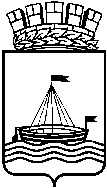 Департамент образования Администрации города ТюмениМуниципальное бюджетное общеобразовательное учреждениедля обучающихся с ограниченными возможностями здоровьяобщеобразовательная школа № 2 города Тюмени  (МБОУ ОШ № 2 города Тюмени)ПРОЕКТ «Страница новостей»Разработчики руководитель проекта:Хусаинова Н.С., тьюторг. Тюмень, 2021 г.Актуальность проекта 	Основной целью методического объединения тьюторов и ассистентов является обеспечение профессионального мастерства специалистов, развитие их творческого потенциала, повышение качества и эффективности учебного процесса. В ходе работы методического объединения созданы группы, с разными направлениями деятельности. Одной из таких  является группа  «Страница новостей».  Работа группы «Страницы новостей» – одно из важнейших звеньев в работе методического объединения, и как итог, повышение значимости осуществляемой деятельности, освещение работы и продвижение взаимодействия «Тьютор-Ассистент», гордость за принадлежность к коллективу.Цель проекта:Информирование о деятельности методического объединения тьюторов и ассистентов и освещение мероприятий на сайте образовательного учреждения, в СМИ.Задачи проекта:Освещать систему и принципы работы методического объединения.Формировать положительный имидж методического объединения, его информационной открытости.Формировать чувство сопричастности каждого члена коллектива к школьному сообществу.Этапы и механизмы реализации проектаПлан работыСвоевременно заниматься сбором и освещением информации. В ходе мероприятий осуществлять фото и видеосъемку. Анализировать и освещать только ту информацию, которая имеет практическое значение. При освещении информации в СМИ руководствоваться принципами доступности и открытости.Содержание работыФинансовое обеспечение проектаВсе финансовое обеспечение проекта «Страница новостей» осуществляется за счет подручных материалов ответственных.Оценка результативности проектаДанный проект позволит:сформировать условия профессионального общения, самореализации и стимулирования творческого потенциала тьюторов, ассистентов;осветить значимость тьюторского сопровождения в учебном процессе. В осуществлении данного проекта примут участие 6 тьторов (ассистентов).В процессе работы над проектом все участники получат опыт корреспондентской деятельности и положительные эмоции от совместной работы.Развитие проектаДальнейшее развитие проекта «Страница новостей» предусматривает  освещение профессионального мастерства тьюторов и ассистентов, развитие творческого потенциала специалистов, повышение качества и эффективности учебного процесса.ЭтапыреализациипроектаСрокиЦели и задачиОжидаемыйрезультатПодготовительный Апрель 2021 г.Выбор темы проекта, постановка целей задач,посещение мероприятий и методических объединенийЗнакомство и сплочение коллектива в процессе совместной деятельностиОсновной Май 2021  г. -апрель 2022 г.Сбор и анализ информации, подготовкафотоотчета,написание статейАнализ и освещение  информации, которая имеет практическое значениеЗаключительный Май 2022 г.Анализ результатов проекта, создание отчетаОсвещение значимости тьюторского сопровождения№ п/пСодержание работыСрокУчастникиОтветственные1Деятельность ШМО по направлениямДо 16.04.2021Тьюторы, ассистентыХусаинова Н.С.Абдулина Х.Х.Комарицына Ю.В.Рахимова Д.Г. Суючбакиева Р.Х.2Программа тьюторского сопровожденияДо 23.04.2021Тьюторы, ассистентыХусаинова Н.С.Абдулина Х.Х.Комарицына Ю.В.Рахимова Д.Г. Суючбакиева Р.Х.3Курсы повышения квалификации для тьюторов и ассистентов по теме «Стратегии с доказанной эффективностью»До 26.04.2021Тьюторы, ассистентыХусаинова Н.С.Абдулина Х.Х.Комарицына Ю.В.Рахимова Д.Г. Суючбакиева Р.Х.4Заседание ШМО «Обсуждение проектов по направлениям: Веселые переменки, Страницы новостей, визуализация»Тьюторы, ассистентыХусаинова Н.С.Абдулина Х.Х.Комарицына Ю.В.Рахимова Д.Г. Суючбакиева Р.Х.5Оформление стендов По необходимостиТьюторы, ассистентыХусаинова Н.С.Абдулина Х.Х.Комарицына Ю.В.Рахимова Д.Г. Суючбакиева Р.Х.6Написание статейпериодическиТьюторы, ассистентыХусаинова Н.С.Абдулина Х.Х.Комарицына Ю.В.Рахимова Д.Г. Суючбакиева Р.Х.7Проведение веселых переменокпериодическиТьюторы, ассистентыХусаинова Н.С.Абдулина Х.Х.Комарицына Ю.В.Рахимова Д.Г. Суючбакиева Р.Х.8Проведение мастер-классов периодическиТьюторы, ассистентыХусаинова Н.С.Абдулина Х.Х.Комарицына Ю.В.Рахимова Д.Г. Суючбакиева Р.Х.